Государственное бюджетное профессиональное образовательное учреждение«Добрянский гуманитарно-технологический техникум им. П.И. Сюзева»ИССЛЕДОВАТЕЛЬСКАЯ РАБОТАна тему: «Такие полезные соки»Выполнил:Обучающийся 1 курса, группы 131Специальность: 19.02.10Технология продукции общественного питанияСурсякова Елена АндреевнаРуководитель:Хомучеева Елена МихайловнаОценка: «___________»________________(личная подпись)«__»______________2022 г.Добрянка, 2022СОДЕРЖАНИЕ:ВВЕДЕНИЕ ………………… ……………………………3                                                                                          Глава I. ВСЁ О СОКЕЧто такое сок?   …………………………..4                                                                  Виды соков  ……………………………..5                                                                   В чём польза сока? ……………………….6                                                             Глава II . ВЫЯВЛЕНИЕ ИССКУСТВЕННЫХ  КРАСИТЕЛЕЙ  И ПОДСЛАСТИТЕЛЕЙ2.1.Органолептические свойства соков ………………72.2. Определение содержания искусственных красителей …..82.3. Определение наличия подсластителей  …………9                           2.4. Определение содержания витамина С ………………9                     2.5.Анкетирование  …………………………………….10                                                                  Заключение ……………………………..10                                                                                           Список литература  ……………………11                                                                                  Приложения………………………….12ВВЕДЕНИЕАктуальность: актуальность исследования определяется несколькими факторами:Соки- это кладовая витаминов.В соках содержаться витамины, минеральные вещества, углеводы.Производители соков делают соки  натуральные, смешанные, витаминизированные, в общем, на любой вкус и цвет.Цель: Изучить полезные свойства соков разных производителей.Задачи:Изучить литературу по данной теме.Изучить ассортимент фруктовых соков в магазинах.Исследовать качество соков.Оформить результаты работы.Объект исследования: Фруктовые соки разных производителей.Предмет исследования: качество соков.	Гипотеза: Предположим, качество фруктовых соков соответствует нормам, и употребление напитков является полезным и  не вредит нашему здоровью.Глава I. ВСЁ О СОКЕ1.1. Что такое сок?    Если намечается какое-либо торжество, мы отправляемся в магазин за несколькими коробками пакетированного сока, да и просто для утоления жажды в летний зной забегаем за коробочкой, наивно полагая, что она пойдет на пользу нашему организму. Однако, общеизвестно, что полезными могут быть только свежевыжатые соки, а как же те, которые продаются в пакетах? Сок — это жидкий пищевой продукт, полученный в результате отжима съедобных спелых плодов овощных или фруктовых культур. Наиболее распространены соки, выжатые из съедобных плодов доброкачественных, спелых фруктов и овощей. Однако существуют соки, полученные из стеблей, корней, листьев различных употребляемых в пищу трав (например, сок из стеблей сельдерея, сок из стеблей сахарного тростника). Фруктовые соки - один из самых любимых напитков и взрослых, и детей.1.2. Виды соков   С точки зрения потребителей, соки традиционно делят на свежевыжатые соки (фреши) и соки промышленные. Последние подразделяются на соки прямого отжима и соки, восстановленные из концентратов. Посмотрим, как они готовятся.Фреш выжимается в вашем присутствии: главное требование к свежему соку – возможность выпить его не позднее, чем через 10 минут после отжима. Лишь в этом случае витамины, содержащиеся в соке, сохранятся и будут усвоены в степени, необходимой организму. Если сок держать выжатым долго, к примеру, в холодильнике про запас, он превращается во вкусный, но малополезный напиток.Соки прямого отжима производятся там, где собран урожай: фрукты и овощи очищаются, из них выжимается сок. Полученный сок разводят водой, осветляют лимонной кислотой, консервируют посредством добавления сахара, затем пастеризуют (то есть нагревают до температуры кипения) и разливают в приготовленную тару.Восстановленный сок – это сок, который был сделан из концентрата. Концентрат в свою очередь делают так: из плодов выжимают свежий сок, затем этот сок обрабатывается (см. рис. 1) (происходит процесс фильтрации, выпаривания, удаления естественного аромата…) и свежевыжатый сок превращается в густое вязкое желе – концентрат. Теперь этот концентрат поставляют в любую точку мира, где из него делают восстановленный сок. А именно, концентрат нагревают до температуры 105-110°С, около 4 секунд выдерживают в таком температурной режиме, затем резко охлаждают (примерно за 30 секунд) до комнатной температуры, разводят водой и пастеризуют. Иногда могут добавить витамины, так как при, тепловой обработке часть витаминов разрушилась. Плюсом восстановленных соков является их длительное хранение – до 1 года в запечатанной упаковке.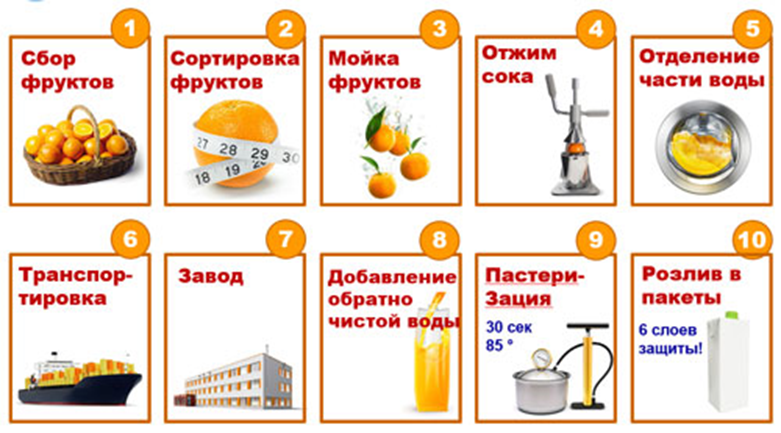 1.3.В чём польза сока?   Какой же полезный сок выбрать? Перечислим полезные качества наиболее употребляемых соков.Абрикосовый сок полезен для печени, сердца, кожи и зрения.Апельсиновый сок. Полезен только свежевыжатый сок из апельсинов. Концентраты из супермаркета содержат лишь небольшую часть нужных элементов. Апельсиновый сок замедляет старение, выводит токсины, укрепляет сосуды и десны, борется с простудой. Виноградный – при общем истощении, апатии, анемии; это традиционный детский сок.Вишневый – при постоянном чувстве голода (активизирует ферментную деятельность).Гранатовый – при малокровии, анемии, заболеваниях желчных путей, снижении иммунитета; полезен для кожи, волос, лёгких, почек, селезёнки, щитовидной железы.Морковный – для поддержки зрения и при сердечно-сосудистых заболеваниях, болезнях почек.Персиковый – для сердца: содержит соли калия, предупреждающие развитие инфарктов и инсультов.Сливовый – для успешной работы кишечника.Томатный – содержит витамин С и натрий. Смородиновый – особенно сок из черной смородины – для повышения иммунитета.Яблочный – упорядочивает мышление, помогает сосредоточиться; этот сок обогащен железом, бором, калием и витаминами группы В.Глава II. Выявления искусственных красителей и подсластителей2.1. Органолептические свойства соков   Для решения поставленной задачи мною были изучены соки (см. табл. 1). В ходе исследования были изучены органолептические свойства соков: внешний вид, цвет, вкус, запах (см. табл. 2,3).Вывод. Осветленные соки должны быть прозрачными, без осадка. Цвет плодово – ягодных соков должен соответствовать цвету спелых плодов, из которых они изготовлены. Образцы, под номерами 2,4 и 6 мутные, на упаковке нет указания на то, что сок с мякотью. Сок под номером 8 мутный, так как это свежевыжатый сок с мякотью (см. фото 1).  Вкус должен быть характерным для данного вида фруктов: фруктовый вкус, без привкусов, гармоничный по содержанию кислот и сахаров, посторонние привкусы отсутствуют. Не соответствует этим требованиям образец под номером 5.  2.2. Определение содержания искусственных красителей   Для красных соков, под номерами 3 и 4, я провела такой опыт: взяла 1/2 стакана воды и добавила в него щепотку соды. Добавила немного раствора соды в сок и посмотрела, как изменилась окраска. Если цвет стал бурым - значить сок, действительно натуральный. Если окраска не изменилась, то это говорит о наличии искусственных красителей.Вывод. В моём опыте оба сока стали бурыми, после добавления раствора соды, что говорит о натуральности продукта.Для оранжевых соков: раствор соды добавляем в сок и ставим на огонь. Кипятим в течение нескольких минут. Натуральный сок должен стать более прозрачным. Если цвет не изменился, значит, в соке присутствуют искусственные красители.Вывод. Образцы под номерами 1, 2, 6, 7 и 8 также оказались натуральными, а образец 5 цвет не изменил, что говорит о наличии в соке искусственных красителей.2.3. Определение наличия подсластителей   Сделайте несколько глотков сока и почувствуйте, как долго ощущение сладости остается у вас во рту. Сладость от натурального сока остается в течение 5 минут, не более. Сок, в котором были использованы синтетические подсластители, оставляет ярко выраженное чувство сладости надолго.Вывод. В ходе проведения анализа были выявлены образцы, не соответствующие требованиям. Это соки 3 и 5.2.4. Определение содержания витамина С   Для определения в соке содержания витамина С я взяла 10мл сока, добавила к нему 2мл клейстера (1 г крахмала развела в 1 стакане кипятка),  добавила воды до 100мл. Затем по каплям добавляла раствор йода до устойчивой синей окраски. Результаты исследования я занесла в таблицу (см. табл.4).Вывод. В результате проведения анализа я выяснила, что в пакетированных соках витамина С очень мало (см. фото 4.).Вот такие несложные тесты можно провести у себя дома, и выбрать для себя те соки, производители которых не используют вредные добавки. А лучше отжимать соки в соковыжималке  самим - вот здесь уже можно быть уверенными, что в них не будет искусственных красителей и ароматизаторов.2.5. Анкетирование среди учащихся 131 и 131А группы   Чтобы выяснить, как часто ребята пьют сок и какой сок предпочитают, я решила провести анкетирование среди учащихся своей группы. Из него я узнала, что почти все мои одногруппники  любят пить соки, но пьют их не ежедневно, а вот фрукты употребляют все и каждый день. Также все ребята считают, что витаминов содержится больше во фруктах, что и было доказано в ходе моего исследования.Заключение    В ходе исследовательской работы я изучила полезные свойства соков разных производителей и пришла к выводу, что пакетированные соки не являются натуральными, они восстановлены из концентрированных. Такие соки в процессе производства теряют полезные свойства, которые необходимы нашему организму. Они содержат минимальное количество витамина С, который защищает нас от простуд. Некоторые производители используют  при производстве соков вредные вещества, а именно ароматизаторы, красители и подсластители, что не подтверждает мою гипотезу о полезных и безопасных свойствах пакетированных фруктовых соков. Поэтому для поддержания здоровья организма, особенно в весенне-зимний период, необходимо употребление свежевыжатого сока, так как в нем содержится много полезных веществ. Сок делайте только из свежих зрелых фруктов, выпивайте его сразу после приготовления. Не запивайте соками жирную пищу, соблюдайте умеренность и не забывайте полоскать рот водой после употребления особенно кислых соков, которые могут повредить зубную эмаль. Пейте соки и будьте здоровы!Список литературы:Вреден ли пакетированный сок?// life-secrets.ruВся правда о пакетированных соках// korysno.proНиколаева Ю. «Ягоды, фрукты и соки. Полезные свойства и лучшие народные рецепты».- 2012г.Ольгин О. «Опыты без взрывов».- 2-е изд., перер.-М.: Химия, 1986.- 178с.Фруктовые соки: польза или вред?//mamochki.by/articles/2016-12-19/ 2791Приложение 1Таблица 1. Ассортимент соков, исследованных в работеПриложение 2Таблица 2. Органолептические свойства исследуемых соковПриложение 3Таблица 3 Органолептические свойства исследуемых соков Приложение 4Фото 1. Определение органолептических качеств соков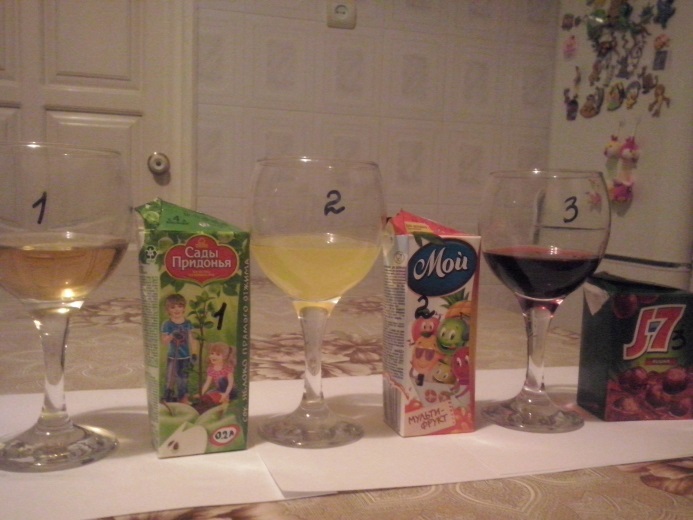 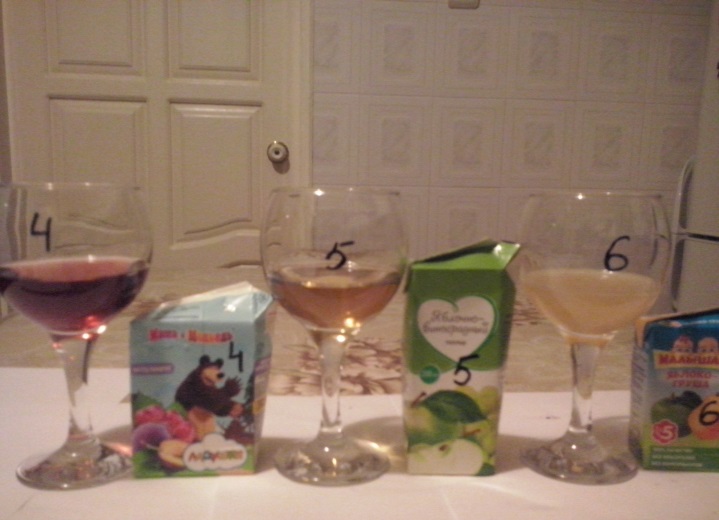 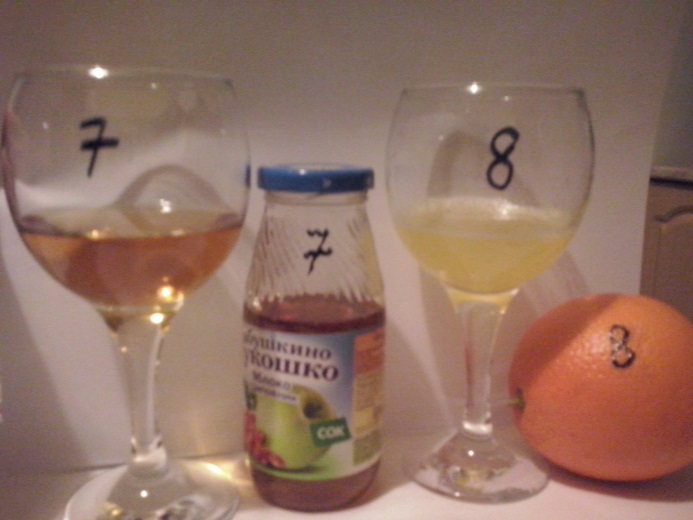 Приложение 5  Фото 2. Определение содержания искусственных красителей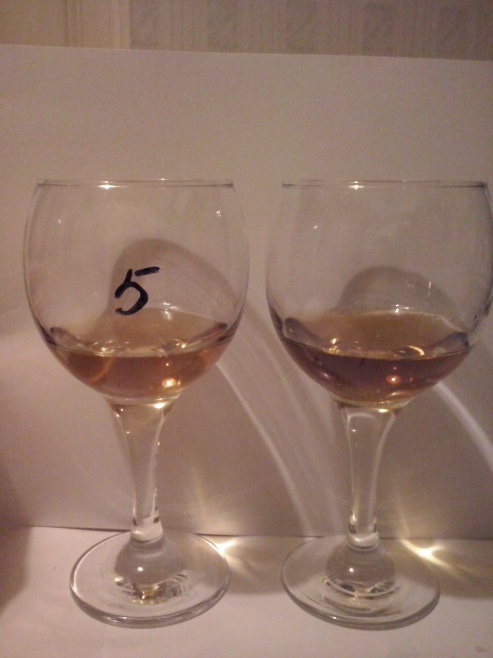 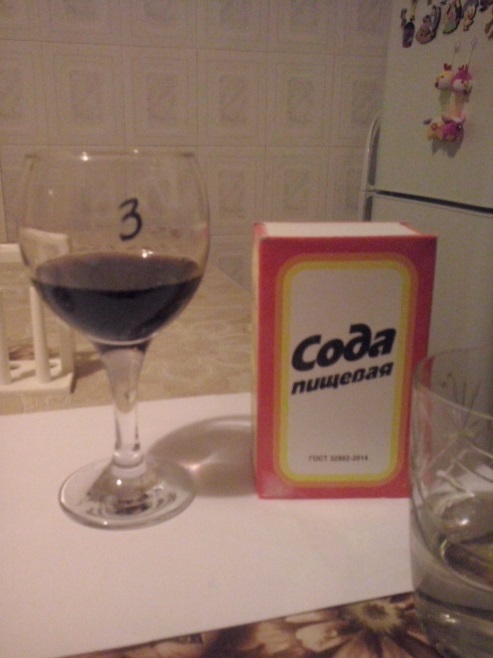 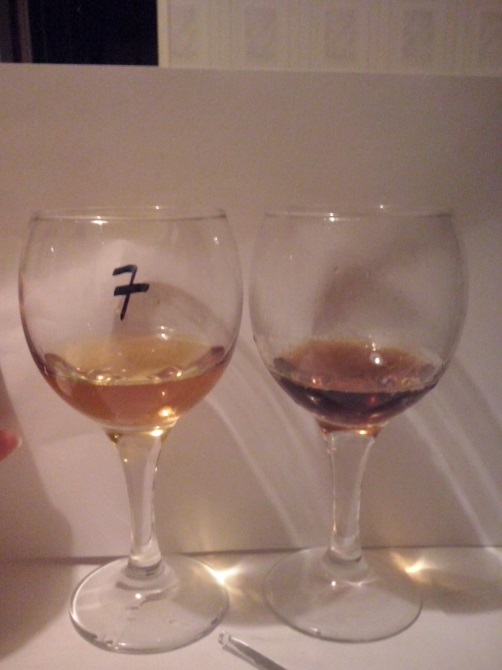 Фото 4. Определение содержания витамина С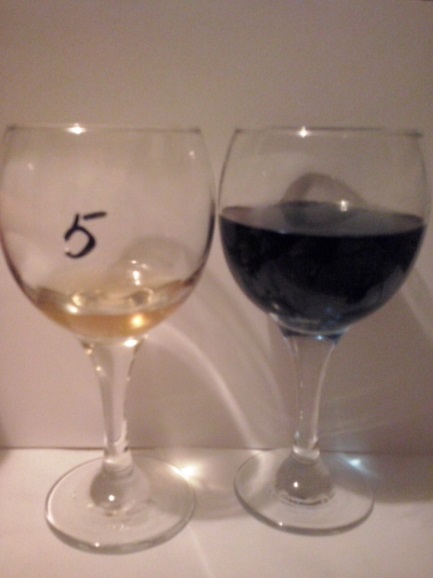 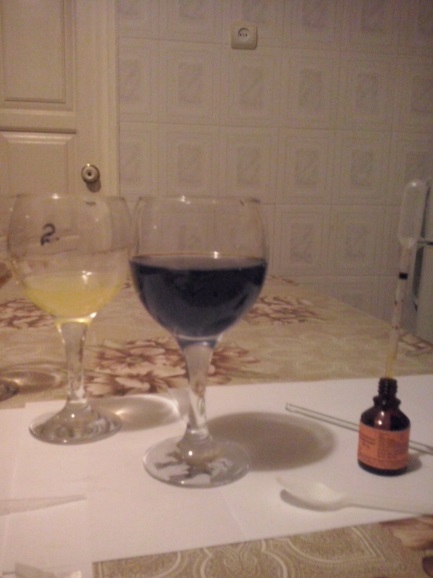 Приложение 7Таблица 4. Определение содержания витамина С№п/пНаименованиеТорговая маркаПроизводитель соков1.ЯблочныйСады ПридоньяОАО «Сады Придонья», Россия, Волгоградская область, пос. Сады Придонья2.МультифруктМойОАО «Сады Придонья», Россия, Волгоградская область, пос. Сады Придонья3.ВишняJ7ООО «Лебедянский», Россия, Липецкая область, г. Лебедянь4.МультифрутМаша и МедведьООО «Южная Соковая Компания», Россия, Краснодарский край, г.Белореченск5.Яблочно - виноградныйИзготовлено для ЗАО « Тандер»ООО «Кубснаб», Россия, г. Краснодар6.Яблоко - грушаМалышамОАО «Прогресс», Россия, г. Липецк7.Яблоко - шиповникБабушкино ЛукошкоООО фирма «Комплекс – Агро», Россия, Респ. Адыгея, Майкоп8.Апельсиновый с мякотьюСвежевыжатый№    п /пНаименованиеТорговая маркаВнешний вид, цвет1.ЯблочныйСады ПридоньяПрозрачный,  золотистый2.МультифруктМойМутный, светло - жёлтый3.ВишняJ7Прозрачный, вишнёвый4.МультифрутМаша и МедведьМутный, грязно - красный5.Яблочно - виноградныйИзготовлено для ЗАО «Тандер»Прозрачный, золотистый6.Яблоко - грушаМалышамМутный, грязно – жёлтый, с посторонними примесями7.Яблоко - шиповникБабушкино лукошкоПрозрачный, золотистый8.Апельсиновый с мякотьюСвежевыжатыйМутный, светло - жёлтый№НаименованиеТорговая маркаВкус, запах1.ЯблочныйСады ПридоньяКисло – сладкий, ярко выраженный запах фруктов2.МультифруктМойКисло – сладкий, запах фруктов 3.ВишняJ7Сладкий, запах фруктов4.МультифрутМаша и МедведьКислый, запах фруктов5.Яблочно -  виноградныйИзготовлено дляЗАО «Тандер»Кисло – сладкий, посторонний привкус,  ярко выраженный запах фруктов6.Яблоко - грушаМалышамСладкий, запах фруктов (слабый)7.Яблоко - шиповникБабушкино лукошкоКисло – сладкий, запах фруктов          8.Апельсиновый с мякотьюСвежевыжатыйКислый, запах фруктов№ п/пНаименование  Торговая марка   Количество капель         йода1.ЯблочныйСады Придонья3 капли2.МультифруктСады Придонья4 капли3.ВишняJ79 капель4.МультифрутМаша и Медведь3капли5.Яблочно - виноградныйИзготовлено для ЗАО «Тандер»1 капля6.Яблоко - грушаМалышам6 капель7.Яблоко - шиповникБабушкино лукошко10 капель8.АпельсиновыйСвежевыжатый18 капель